Регистрация в ZOOMПерейти по ссылке https://zoom.us/ru-ru/freesignup.htmlВвести адрес электронной почты (Личный)Нажать «Зарегистрируйтесь бесплатно»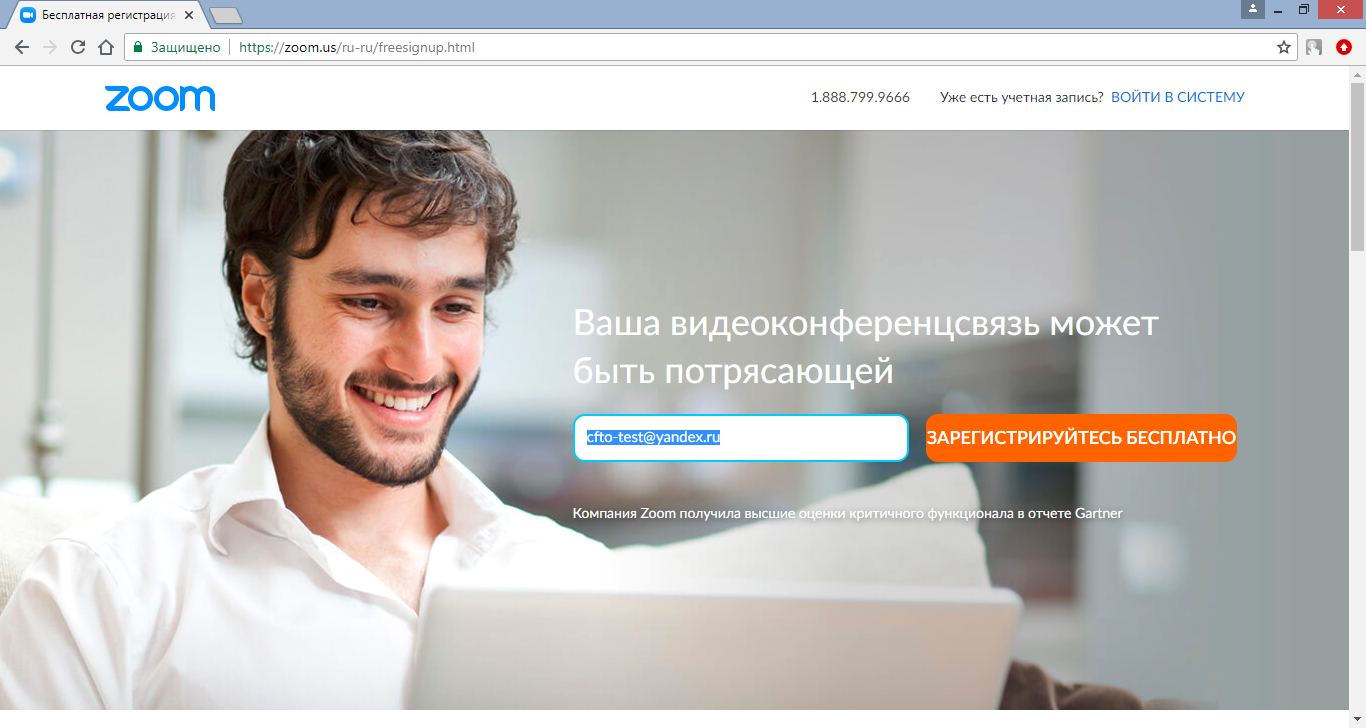 Подтвердите регистрацию вводом кода указанного на появившейся картинке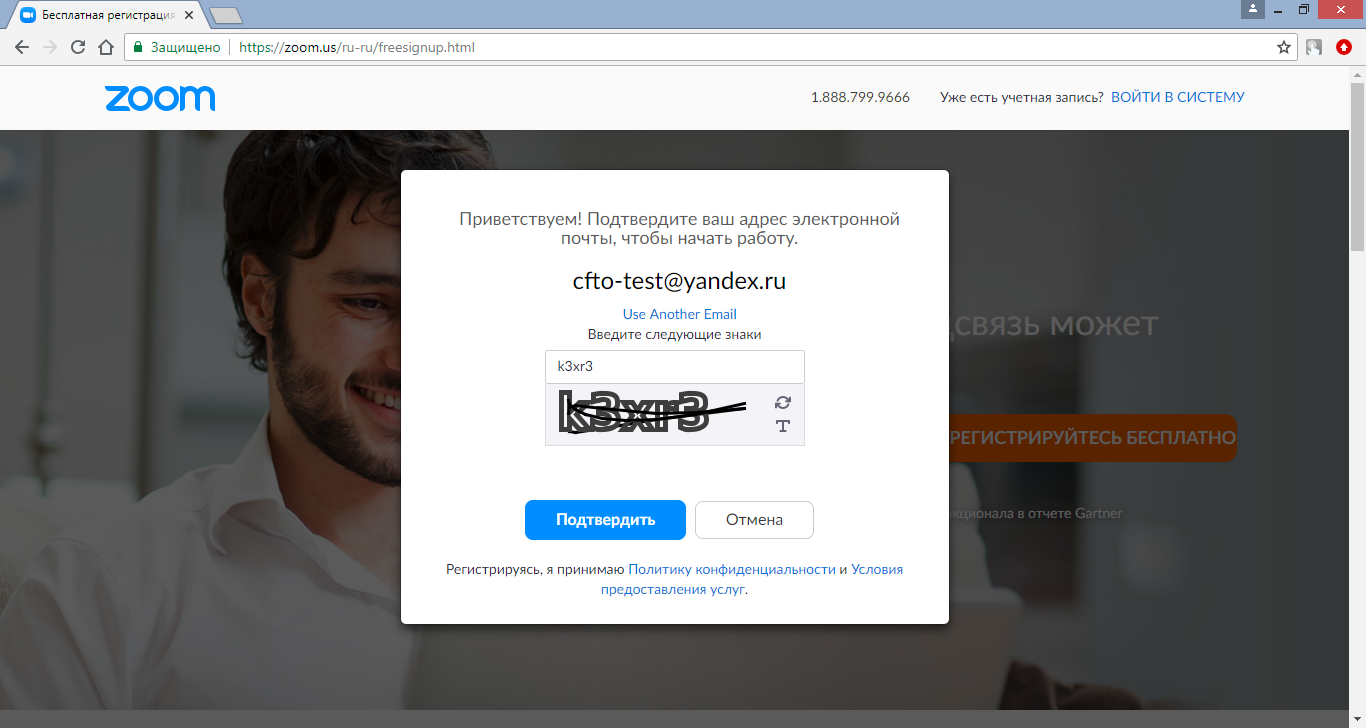 Подтвердите адрес  электронной почты, перейдя по ссылке, направленной Вам в письмо на указанную Вами личную электронную почту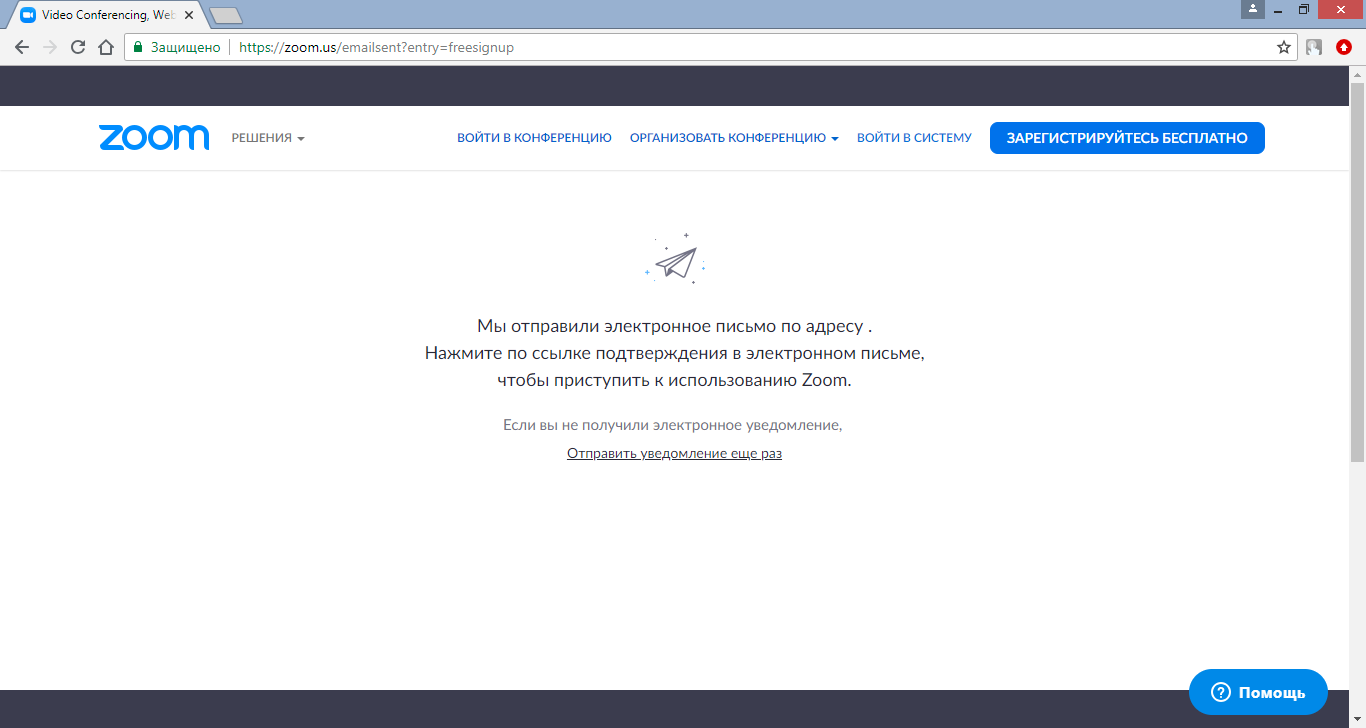 В полученном письме нажать «Активировать учетную запись», либо перейти по ссылке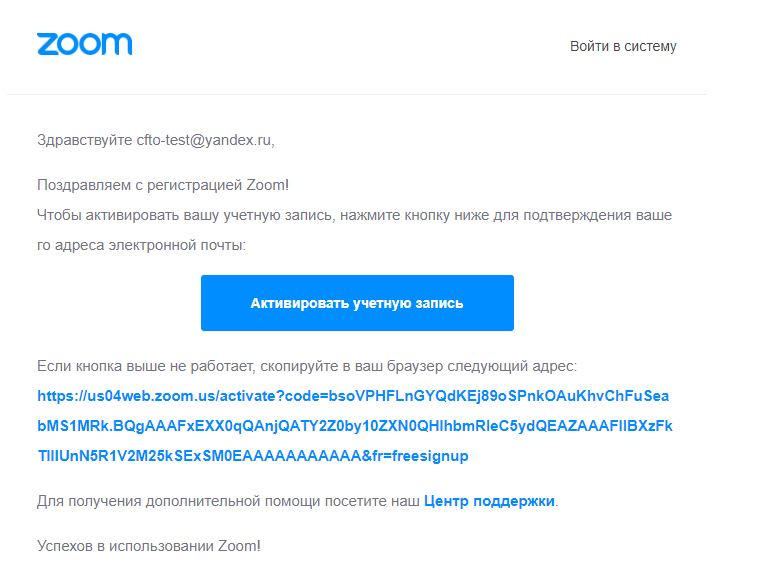 РегистрацияНеобходимо указать реальное имя и фамилиюПридумать пароль согласно указаниям на сайте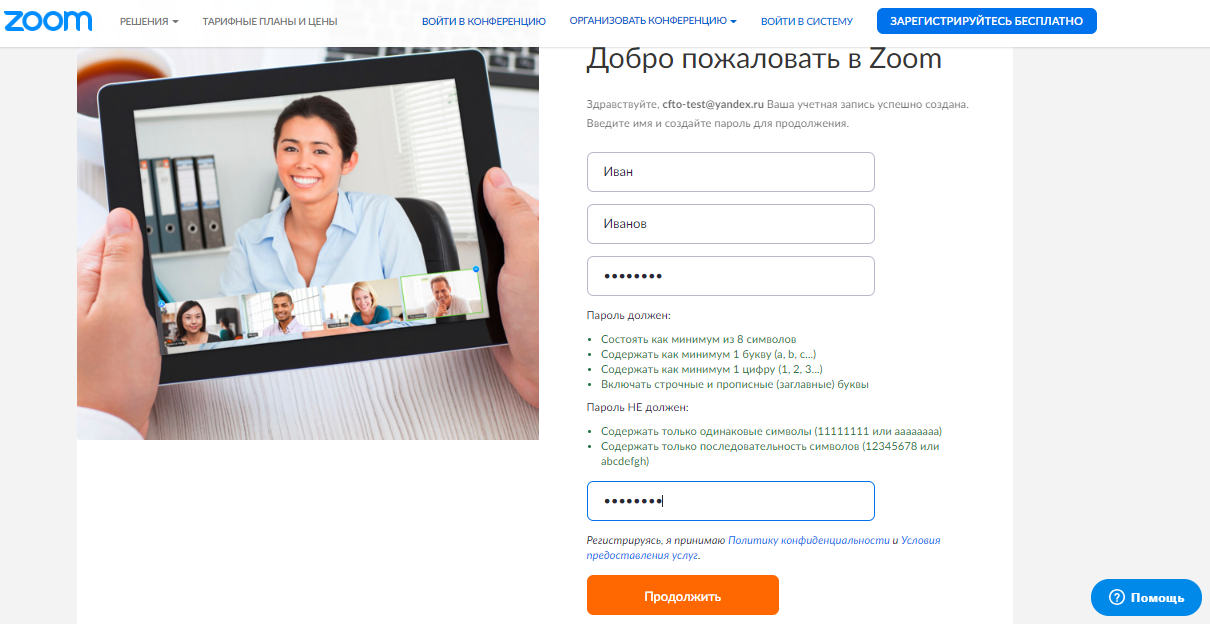 Повторно ввести парольНажать «Продолжить»В появившемся окне вы можете либо разослать приглашения на регистрацию другим коллегам, либо пропустить (Рекомендуется) этот шаг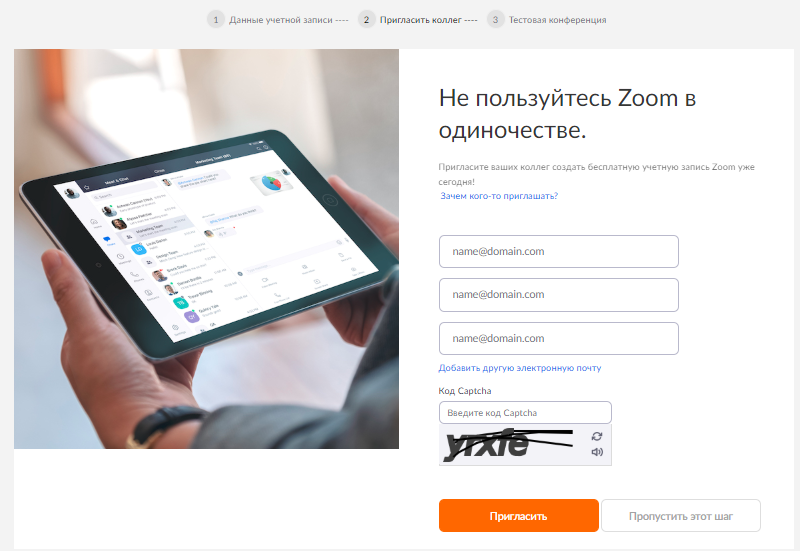 Для регистрации с мобильных устройств Apple , Android порядок действий аналогичен выше указанной инструкции 